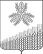 СОВЕТ КРАСНОПОЛЯНСКОГО СЕЛЬСКОГО ПОСЕЛЕНИЯ
КУЩЕВСКОГО РАЙОНАРЕШЕНИЕот 27.09.2023 года                                                                                            № 182х. Красная ПолянаО внесении изменений в решение Совета Краснополянского сельского поселения Кущевского района от 01 февраля 2022 года № 109 «Об утверждении Положения о муниципальной службе в Краснополянском сельском поселении Кущевского района»	В целях приведения нормативного правового акта Совета Краснополянского сельского поселения Кущевского района в соответствии с действующим законодательством, Совет Краснополянского сельского поселения Кущевского района р е ш и л:	1. Внести в приложение к решению Совета Краснополянского сельского поселения Кущевского района от 01.02.2022 года № 109 «Об утверждении Положения о муниципальной службе в Краснополянского сельского поселения Кущевского района» следующие изменения:	1) в статью13:	а) часть 2.3 дополнить словами «, за исключением случае, установленных федеральными законами»;	б) часть 3.1дополнить словами «, за исключением случае, установленных федеральными законами»;	2) в статье 15:	а)  в части 7 слова «недостоверных или» исключить, дополнить словами «, за исключением случае, установленных федеральными законами»;	б) дополнить частью 5.1 следующего содержания:	«5.1. Представление муниципальным служащим заведомо недостоверных сведений, указанных в части 5 настоящей статьи, является правонарушением, влекущим увольнение муниципального служащего с муниципальной службы»;	3) в статье 30.1:	а) дополнить частью 1.1. следующего содержания:	«1.1. Муниципальный служащий освобождается от ответственности за несоблюдение ограничений и запретов, требований о предотвращении или об урегулировании конфликта интересов и неисполнение обязанностей, установленных настоящим Федеральным законом и другими федеральными законами в целях противодействия коррупции, в случае, если несоблюдение таких ограничений, запретов и требований, а также неисполнение таких обязанностей признается следствием не зависящих от него обстоятельств в порядке, предусмотренном частями 3-6 статьи 13 Федерального закона от 25 декабря 2008 года №273-ФЗ «О противодействии коррупции»;	б) часть 3 изложить в следующей редакции:	«3. Взыскания, предусмотренные статьями 14.1, 15 и 27 настоящего Федерального закона, применяются представителем нанимателя (работодателем) в порядке, установленном нормативными правовыми актами субъекта Российской Федерации и (или) муниципальными нормативными правовыми актами, на основании:	1) доклада о результатах проверки, проведенной подразделением кадровой службы соответствующего муниципального органа по профилактике коррупционных и иных правонарушений или в соответствии со статьей 13.4 Федерального закона от 25 декабря 2008 года №273-ФЗ «О противодействии коррупции», уполномоченным подразделением Администрации Президента Российской Федерации;	2) рекомендации комиссии по соблюдению требований к служебному поведению муниципальных служащих и урегулированию конфликта интересов в случае, если доклад о результатах проверки направлялся в комиссию;	2.1) доклада подразделения кадровой службы соответствующего муниципального органа по профилактике коррупционных и иных правонарушений о совершении коррупционного правонарушения, в котором излагаются фактические обстоятельства его совершения и письменного объяснения муниципального служащего только с его согласия и при условии признания им факта совершения коррупционного правонарушения (за исключением применения взыскания в виде увольнения в связи с утратой доверия);	3) объяснений муниципального служащего;	4) иных материалов».	2. Ведущему специалисту администрации Краснополянского сельского поселения Кущевского района (Губановой И.Ю.) обнародовать настоящее решение в специально установленных местах для обнародования и разместить на официальном сайте администрации Краснополянского сельского поселения Кущевского района в информационно-телекоммуникационной сети «Интернет».3.	Контроль по исполнению настоящего решения возложить на постоянную комиссию по социальным вопросам Совета Краснополянского сельского поселения Кущевского района (Бирюкова З.Г.).4.	Настоящее решение вступает в силу со дня его обнародования.Глава Краснополянского                              Председатель Советасельского поселения                               Краснополянского сельскогоКущевского района                                 поселения Кущевского района___________В.А.Сиденко                      ___________В.А.Сиденко